March 2023Dear Community Member:Since it began in 1974, the Waukesha Northstar Marching Band has represented the City of Waukesha and the State of Wisconsin in parades and shows at home and throughout the country. Our program has a reputation for its outstanding performances year after year and is considered best-in-class in Southeast Wisconsin. The Northstars have won fifteen state championship titles, and consistently place in the top of the division each year!We could not achieve this success without the generous support of community businesses who have partnered with us to fund our program.  This year is no different, and we are reaching out to ask for your financial support this season.  Our season begins in August where students focus on learning the new show.  By September we kick off competition season which includes home football games as well as weekly travel to competitions hosted by other schools in the area.  After each week, our students review their performance feedback from judges and work to continually improve the show in preparation for State Competition at UW Whitewater.  Finally, we conclude our season with a Community Thank-You performance to show our appreciation for all of the volunteers, staff, and sponsors who made the season a success.  All sponsorship donations go toward annual show expenses including travel, show-specific props and uniforms, instrument maintenance, supplies, and sound equipment. The more sponsorships we receive, the more we can decrease the student activity fees, thereby making Marching Band a musical experience more affordable for underprivileged students.  Attached you will find details of the sponsorship packages we offer.  We hope you can find one that interests you and earns your generous support. The Waukesha North "Northstar" Bands are part of the School District of Waukesha 501 (c) non-profit, Tax ID #39-6005053.  Donations may be tax deductible – please consult your tax expert.If you have any questions about opportunities or would like to suggest something that would better reach your target audience, please reach out and we would be happy to collaborate.Gratefully,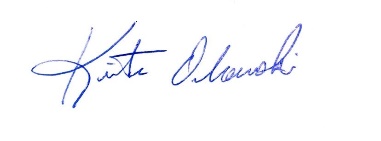 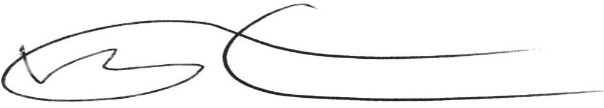 2023 Northstar Band Sponsorship OpportunitiesPlatinum Level:  $2,000+Company name and logo will be on all electronic invitations, publicity, and the Northstar Band website. Throughout the 2023 season your business will receive:Signage of your choice on our truck and/or bus traveling to all competitions and events.Honorable mention as our Sponsor at ALL Football Game Halftime performancesFull page ad in both the Bandfest program and annual band yearbook(2) 15 second announcements at Bandfest and the Waukesha Community Thank You performance10’x 10’ Booth space at the Waukesha Community Thank You performanceLogo on 2023 season show t-shirt and sweatshirt worn throughout the season (and beyond) by all students and staffFramed “Thank You” photo for display in your business.Gold Level:  $1,000+Company name and logo will be on all electronic invitations, publicity, and the Northstar Band website. Throughout the 2023 season your business will receive:Honorable mention as our Sponsor at one (1) Football Game Halftime Performance 1/2 page ad in both the Bandfest program and annual band yearbook(1) 15 second announcement at Bandfest and the Waukesha Community Thank You performance10’x 10’ Booth space at the Waukesha Community Thank You performanceLogo on 2023 season show t-shirt and sweatshirt Framed “Thank You” photo for display in your business.Silver	 Level:  $500+Company name and logo will be on the Northstar Band website. Throughout the 2023 season your company name will receive:1/4 page ad in both the Bandfest program and annual band yearbookHonorable mention as our Sponsor at Bandfest and the Waukesha Community Thank You performanceLogo on 2023 season show t-shirt and sweatshirt until spots are fullFramed “Thank You” certificate to display in your business.Friends of Northstar Band: $1 - $499In-kind gifts of any monetary denomination.  Company name will be listed on the Northstar Band website throughout the 2023.In-Kind Donations:Certificates for services, gift cards, or items we can use for silent auctions and raffles are always welcome to help us fundraise at our events. Your business will receive promotion through the event.Thank you for your interest in supporting the Waukesha Northstar Marching Band!2023 Northstar Band Sponsorship FormMail completed form with donations to Waukesha Northstar Band, Attn: Thomas Battersby2222 Michigan Ave, Waukesha, WI 53188**All Sponsorships must be received by July 22nd to ensure logo on show shirtsI would like to support the Band with at the following Sponsorship Level:					Platinum Level $2,000+					Gold Level  ($1,000 - $1,999)					Silver	 Level ($500 - $999)					Friends of Northstar Band ($1 - $499)In-Kind Donation:___________________Checks should be made payable to the Waukesha Northstar Band. The Waukesha North "Northstar" Bands are part of the School District of Waukesha 501(c) non-profit, Tax ID #39-6005053.  Your donation may be tax deductible – please consult your tax professional.All logo art files for shirt printing must be in .ai, .eps or vector pdf format.  They, as well as e-marketing materials, can be sent to northstarbandfundraising@gmail.com. Please contact us to arrange pickup of any in-kind donations of items which cannot be mailed.On behalf of all the student members of the Waukesha North “Northstar” Bands, please accept our gratitude for your generous support of our band program.Business Name:Contact Name: Address:City, State & Zip:Daytime Phone:Email:Check #: